НАКАЗ 20.03. 2013	№ 51Про вивчення стану науково-методичного забезпечення діяльності методистів з психологічних служб управлінь освіти адміністрацій Жовтневого, Ленінського, Фрунзенського районів  На виконання плану роботи Департаменту освіти на 2013 рік, з метою визначення рівня науково-методичного забезпечення діяльності методистів з психологічних служб та надання методичної допомоги методистам управлінь освіти адміністрацій Жовтневого, Ленінського, Фрунзенського районів м. Харкова НАКАЗУЮ:1. Затвердити Протокол вивчення стану науково-методичного забезпечення діяльності методистів з психологічних служб управлінь освіти адміністрацій районів Харківської міської ради (додаток 1).2. Методисту Науково-методичного педагогічного центру Департаменту освіти Калініченко О.В.:2.1. Здійснити аналіз наданих управліннями освіти адміністрацій Жовтневого, Ленінського, Фрунзенського  районів Харківської міської ради матеріалів з вивчення стану науково-методичного забезпечення діяльності  методистів з психологічних служб.З 08.04.2013 по 12.04.20132.2. У разі потреби здійснити з виходом на місце перевірку наданих управліннями освіти адміністрацій Жовтневого, Ленінського, Фрунзенського    районів Харківської міської ради матеріалів з вивчення  стану науково-методичного забезпечення діяльності методистів з психологічних служб. З 15.04.2013 по 19.04.20132.3. Узагальнити матеріали вивчення стану науково-методичного забезпечення діяльності методистів з психологічних служб управлінь освіти адміністрацій  Жовтневого, Ленінського, Фрунзенського  районів Харківської міської ради. До 25.04.2013Управлінням освіти адміністрацій  Жовтневого, Ленінського, Фрунзенського  районів Харківської міської ради проаналізувати та надати до Департаменту освіти для узагальнення довідки щодо вивчення стану науково-методичного забезпечення діяльності методистів з психологічних служб.До 08.04.20134. Інженеру з інформаційно-методичного та технічного забезпечення Науково-методичного педагогічного центру  Подворному І.В. розмістити цей наказ на сайті Департаменту освіти.											До 26.03.2013Контроль за виконанням цього наказу покласти на заступника директора Департаменту освіти Стецюру Т.П.Директор Департаменту освіти	          О. І. ДеменкоЗ наказом ознайомлені:Стецюра Т.П.Калініченко О.В.Подворний І.В.Калініченко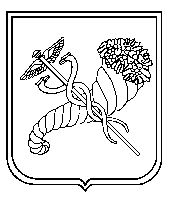 